در مدّت استخدام اعضای بيت العدلحضرت عبدالبهاءاصلی فارسی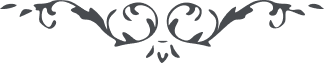 کتاب گنجينه حدود و احکام باب بيست و هفتم –فصل چهارم-   صفحه 220فصل چهارمدر مدّت استخدام اعضای بيت العدلحضرت عبدالبهاء جلّ ثنائه در لوح مير علی اصغر اسکوئی فريدی ميفرمايند قوله العزيز:

"مدّت استخدام امنای بيت العدل بايد بقرار بيت العدل در مستقبل داده شود. زيرا نصّ الهی غير موجود و آنچه که منصوص نه بقرار بيت العدل بايد تقرّر يابد. و اگر عضوی از اعضای بيت العدل غائب شود يا آنکه وفات کند يا آنکه ساقط گردد در انتخاب ثاني عموم اعضای بيت اکمال گردد."